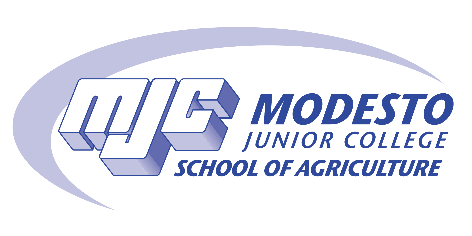 APPLICATION FOR YOUNG FARMERS CLUB SCHOLARSHIP APPLICATIONS SHOULD BE SUBMITTED TO 
marchyl@yosemite.eduFriday, April 8, 2022, by 5 p.m. Awards are made on a competitive basis, consideration being given to activity involvement (Young Farmers and Agriculture Department activities), scholastic achievement, character, promise and financial need. The intent of Modesto Junior College Young Farmers in giving these funds is to make it possible for students of ability and sincere purpose to secure a college agricultural education.PLEASE TYPEDO YOU PLAN TO CONTINUE YOUR EDUCATION AFTER MJC?	       YES	NO    IF SO, WHAT COLLEGE OR UNIVERSITY?      __________________________________YOUNG FARMER/AGRICULTURE/MJC ACTIVITIES:PLEASE LIST CLUBS, OFFICES, COMMITTEES, ETC. THAT YOU HAVE BEEN INVOLVED.ACTIVITIES:LIST ACTIVITIES THAT YOU PARTICIPATED IN AND/OR WORK EXPERENCE EDUCATIONAL AND CAREER GOALS: 
PLEASE EXPLAIN YOUR EDUCATIONAL GOALS AND PLANS FOR ACHIEVING THEM.CHECK LIST:									  Yes		  No• Application is typed and completed.								• A completed MJC STARS Scholarship Application must be on file. 				• Application is complete & submitted by Fri., 04/8/22 by 5 pm					• An unofficial copy of your transcripts (from pirates.net)						***NO LATE APPLICATIONS WILL BE ACCEPTED.***REMINDER – SEND APPLICATION TO:marchyl@yosemite.eduNAME:NAME:ADDRESS:ADDRESS:ADDRESS:CITY:STATE:ZIP CODE:ZIP CODE:TELEPHONE:TELEPHONE:TELEPHONE:TELEPHONE:HOME:HOME:HOME:             CELL:COLLEGE MAJOR:COLLEGE MAJOR:COLLEGE MAJOR:COLLEGE MAJOR:COLLEGE MAJOR:COLLEGE MAJOR:CUM GPA:UNITS COMPLETEDUNITS COMPLETEDUNITS COMPLETEDUNITS COMPLETEDUNITS COMPLETEDSTUDENT W #  STUDENT W #  